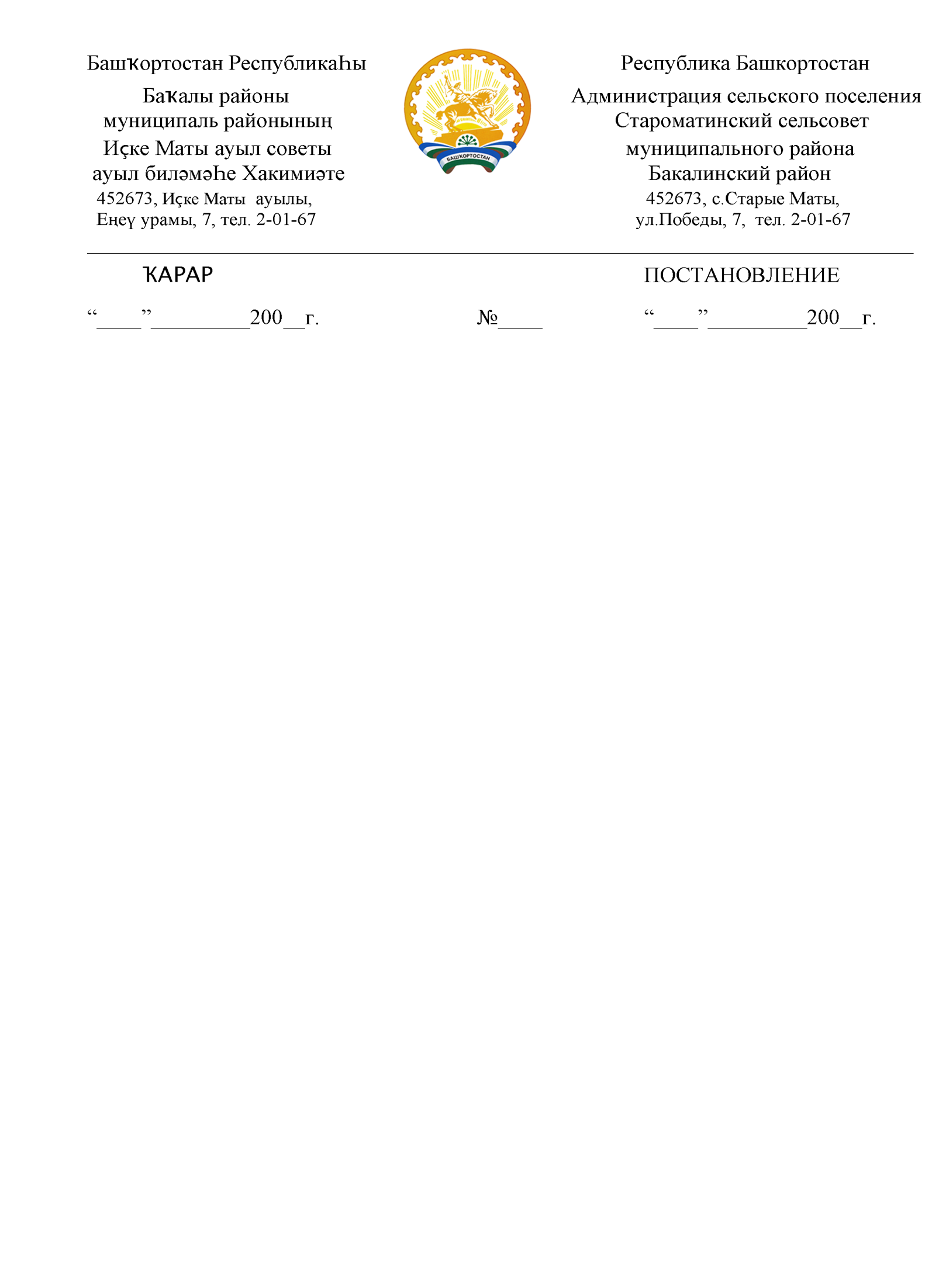 О закреплении автотранспорта на период  выборов Главы  Республики Башкортостан, депутатов Совета сельского поселения Староматинский сельсовет муниципального района Бакалинский район Республики Башкортостан  четвертого созыва, назначенных  на  08 сентября  2019 года          Руководствуясь со ст. 20  п. 16 Федерального Закона «Об основных гарантиях избирательных прав и права на участие в референдуме граждан Российской Федерации»  для обеспечения участковых комиссий  к проведению выборов по проведению  выборов Главы  Республики Башкортостан, депутатов Совета сельского поселения Староматинский сельсовет муниципального района Бакалинский район Республики Башкортостан  четвертого созываПостановлет:1.Закрепить за избирательными участковыми комиссиями для доставки  документов,  отчетов в ТИК  следующих транспортных средств:УИК 1119 – с.Старые Маты  - водитель Семенов Борис Витальевич   1958  года рождения. Марка машины – LADA 211440  гос. номер В 591КК 102,  администрация СП Староматинский сельсовет;УИК 1120 –с. Новые Маты – водитель Уршеев Георгий Прокопьевич 1956 года рождения. Марка машины  Нива 21214, гос. Номер В 986 ТК 102, частное лицо.  2.Контроль за исполнением данного постановления оставляю за собой.Глава сельского поселенияСтароматинский сельсовет муниципального районаБакалинский район  Республики Башкортостан                                                         Т.В.Кудряшова     06 август 2019 й.                № 68          06 августа 2019 г.